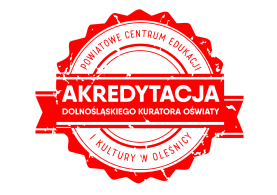 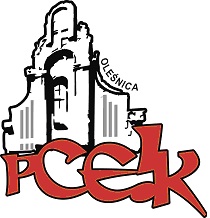 ZAPRASZAMY NA WARSZTAT METODYCZNYKOD:  W02Adresaci:  Nauczyciele języków obcych – szkoły podstawoweCele: Skuteczne przygotowanie do egzaminu z języka obcego po klasie VIII szkoły podstawowejPROGRAM SZKOLENIA: Przebieg i organizacja egzaminu z języka obcego po  klasie VIII  Wymagania egzaminacyjne a kluczowe umiejętności językowe: słuchanie, czytanie, pisanie  Techniki i metody wspierające przygotowanie do egzaminu Przydatne materiały i pomoce dydaktyczne Dobre praktyki nauczycielskie Publikacje wspomagające przygotowania do egzaminuTermin szkolenia –   17.09.2018 r.      godz. 16:00Czas trwania – 4 godziny dydaktyczneOsoba prowadząca  - Marta Richter – Lesicka, konsultant PCEIK ds. edukacji języków obcych, absolwentka Uniwersytetu Wrocławskiego, Wyższej Szkoły Filologicznej we Wrocławiu,  słuchaczka Centrum Studiów Niemieckich i Europejskich im. Willy Brandta, nauczycielka Szkoły Podstawowej im. Ireny Sendlerowej w Dobroszycach, nauczyciel dyplomowany,  lektorka  języka angielskiego i niemieckiego, absolwentka Akademii Metodyka PASE,  autorka innowacji metodycznej „THEATRE CLASSROOM – WE ACT” oraz innowacji  „NA JĘZYKACH”.      Osoby zainteresowane udziałem w formie doskonalenia prosimy o przesyłanie zgłoszeń do 13.09.2018 r. Zgłoszenie na szkolenie następuje poprzez wypełnienie formularza (załączonego do zaproszenia) i przesłanie go pocztą mailową do PCEiK. Ponadto przyjmujemy telefoniczne zgłoszenia na szkolenia. W przypadku korzystania z kontaktu telefonicznego konieczne jest wypełnienie formularza zgłoszenia w dniu rozpoczęcia szkolenia. Uwaga! Ilość miejsc ograniczona. Decyduje kolejność zapisów.Odpłatność:● nauczyciele z placówek oświatowych prowadzonych przez Miasta i Gminy, które podpisały z PCEiK porozumienie dotyczące doskonalenia zawodowego nauczycieli na 2018 rok oraz z placówek prowadzonych przez Starostwo Powiatowe w Oleśnicy –  bezpłatnieverte●  nauczyciele z placówek oświatowych prowadzonych przez Miasta i Gminy, które nie podpisały z PCEiK porozumienia dotyczącego doskonalenia zawodowego nauczycieli na 2018 rok, nauczyciele z placówek niepublicznych  – 100 zł*  w przypadku form liczących nie więcej niż 4 godziny dydaktyczne i realizowanych przez konsultanta/doradcę  metodycznego zatrudnionego w PCEiK.Wpłaty na konto bankowe Numer konta: 26 9584 0008 2001 0011 4736 0005Rezygnacja z udziału w formie doskonalenia musi nastąpić w formie pisemnej (np. e-mail), najpóźniej na 3 dni robocze przed rozpoczęciem szkolenia. Rezygnacja w terminie późniejszym wiąże się z koniecznością pokrycia kosztów organizacyjnych w wysokości 50%. Nieobecność na szkoleniu lub konferencji nie zwalnia z dokonania opłaty.